Poznań, 03.11. 2020r.Ogłoszenie o wyborze doktorantów 
Dnia 3 listopada br. odbyło się posiedzenie Komisji Konkursowej powołanej w celu wyłonienia studentów doktorantów, którzy będą realizować pracę doktorską w ramach grantu nr 2019/35/B/NZ7/04342 finansowanego przez Narodowe Centrum Nauki pt. Indywidualna odpowiedź biologiczna guza w raku piersi na promieniowanie protonowe w zależności od czynników molekularnych i mikrośrodowiska.Decyzją Komisji na stanowisko nr 2 przyjęta została mgr Marika Musielak. Na stanowiska 1 i 3 nie wpłynęła żadna oferta.Przewodniczący Komisji			Kierownik Projektu	Prof. dr hab. Julian MalickiCzłonkowie Komisji	Dr hab. Wiktoria Suchorska 	Dr Magdalena FundowiczMgr Marta Kruszyna-MochalskaMgr Dorota Zwierzchowska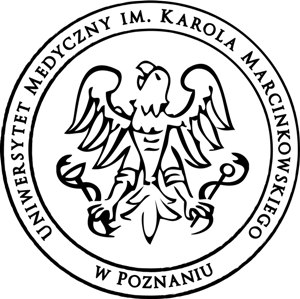 Uniwersytet Medyczny im. Karola Marcinkowskiego w PoznaniuWYDZIAŁ MEDYCZNYKATEDRA I ZAKŁAD ELEKTRORADIOLOGIIul. Garbary 15 
61-866 Poznań                                    
tel.   061 885-07-00 
fax.   061 852-19-48